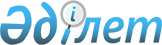 О внесении изменений и дополнения в решение областного маслихата от 11 декабря 2013 года № 171 "О дополнительном предоставлении лекарственных средств и изделий медицинского назначения отдельным категориям граждан при амбулаторном лечении бесплатно за счет средств местного бюджета"
					
			Утративший силу
			
			
		
					Решение маслихата Актюбинской области от 10 декабря 2018 года № 356. Зарегистрировано Департаментом юстиции Актюбинской области 13 декабря 2018 года № 5961. Утратило силу решением маслихата Актюбинской области от 17 мая 2021 года № 39
      Сноска. Утратило силу решением маслихата Актюбинской области от 17.05.2021 № 39 (вводится в действие по истечении десяти календарных дней после дня его первого официального опубликования).
      В соответствии с подпунктом 5) пункта 1 статьи 9 Кодекса Республики Казахстан от 18 сентября 2009 года "О здоровье народа и системе здравоохранения", подпунктом 15) пункта 1 статьи 6 Закона Республики Казахстан от 23 января 2001 года "О местном государственном управлении и самоуправлении в Республике Казахстан" Актюбинский областной маслихат РЕШИЛ:
      1. Внести в решение областного маслихата от 11 декабря 2013 года № 171 "О дополнительном предоставлении лекарственных средств и изделий медицинского назначения отдельным категориям граждан при амбулаторном лечении бесплатно за счет средств местного бюджета" (зарегистрированное в Реестре государственной регистрации нормативных правовых актов № 3725, опубликованное 31 декабря 2013 года в информационно-правовой системе "Әділет") следующие изменения и дополнение:
      в приложении к указанному решению:
      пункты 16, 27 и 53 исключить;
      в пункте 18 слова "Тобрамицин, раствор для ингаляций, 75 мг/мл 4 мл" заменить словами "Тобрамицин для ингаляций";
      дополнить пунктом 24.1, согласно приложению к настоящему решению.
      2. Настоящее решение вводится в действие по истечении десяти календарных дней после дня его первого официального опубликования.
      3. Установить, что пункт 24.1 приложения к решению действует до 1 марта 2019 года. Дополнение вносимое в перечень дополнительных лекарственных средств и изделий медицинского назначения предоставляемых отдельным категориям граждан при амбулаторном лечении бесплатно за счет средств местного бюджета
					© 2012. РГП на ПХВ «Институт законодательства и правовой информации Республики Казахстан» Министерства юстиции Республики Казахстан
				
      Председатель сессии 
областного маслихата 

А. САРМАНОВА

      Секретарь 
областного маслихата 

С. КАЛДЫГУЛОВА
Приложение к решению областного маслихата от 10 декабря 2018 года № 356
№
Наименование лекарственных средств (форма выпуска)
Заболевание
Категория населения
24.1
Дабрафениб, капсула
Меланома кожи
Все категории, состоящие на диспансерном учете